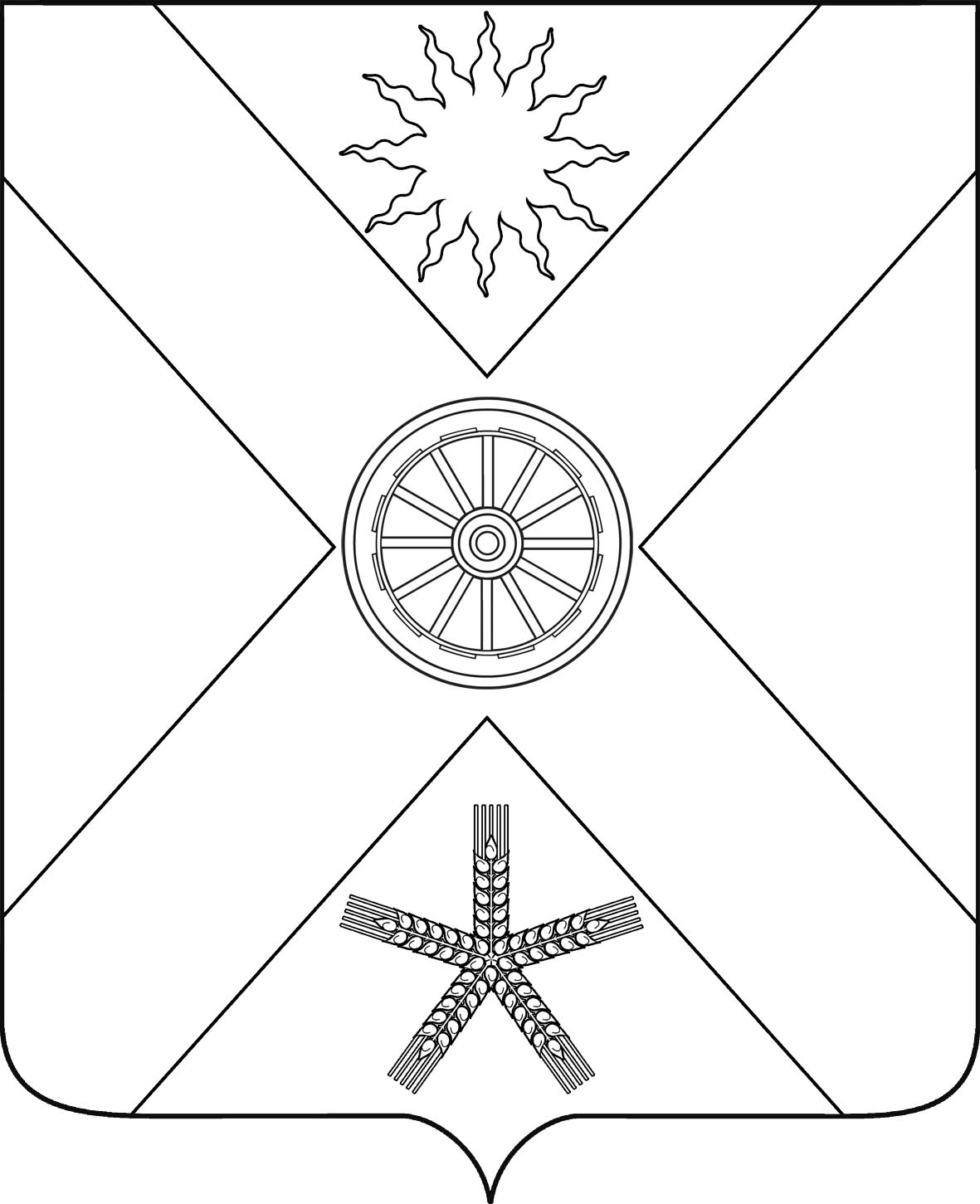 РОССИЙСКАЯ ФЕДЕРАЦИЯРОСТОВСКАЯ  ОБЛАСТЬ ПЕСЧАНОКОПСКИЙ РАЙОНМУНИЦИПАЛЬНОЕ ОБРАЗОВАНИЕ«ПЕСЧАНОКОПСКОЕ СЕЛЬСКОЕ ПОСЕЛЕНИЕ»АДМИНИСТРАЦИЯ ПЕСЧАНОКОПСКОГО СЕЛЬСКОГО ПОСЕЛЕНИЯПОСТАНОВЛЕНИЕ16.05.2023                                        №    75                                   с.Песчанокопское«О создании комиссии по предупреждению и  ликвидации   чрезвычайных   ситуаций и  обеспечению  пожарной  безопасности в Песчанокопском  сельском поселении»             В соответствии с Федеральным законом от 21 декабря 1994 г. N 68-ФЗ «О защите населения и территорий от чрезвычайных ситуаций природного и техногенного характера , постановлением Правительства Российской Федерации от 30 декабря 2003 г. N 794 «О единой государственной системе предупреждения и ликвидации чрезвычайных ситуаций»,  ПОСТАНОВЛЯЮ:      1.Создать  комиссию по предупреждению и ликвидации чрезвычайных ситуаций и обеспечению пожарной безопасности Песчанокопского сельского поселения.      2. Утвердить состав комиссии по предупреждению и ликвидации  чрезвычайных ситуаций и обеспечению пожарной безопасности Песчанокопского сельского поселения   (Приложение № 1).      3. Утвердить Положение о комиссии по предупреждению и ликвидации  чрезвычайных ситуаций и обеспечению пожарной безопасности Песчанокопского сельского поселения  (Приложение  № 2).4. Настоящее постановление   разместить на официальном сайте Администрации Песчанокопского  сельского поселения.        5.   Контроль за выполнением настоящего постановления оставляю за собой.Глава Администрации Песчанокопского сельского поселения                                                                    А.В.ОстрогорскийПостановление вносит:  ведущий специалист по вопросам муниципального хозяйства                                                                        Приложение № 1 к постановлению  Администрации  Песчанокопского сельского поселения                                                                            от 16.05.2023  № 75СОСТАВкомиссии по предупреждению и ликвидации чрезвычайных ситуаций и обеспечению пожарной безопасности  Песчанокопского  сельского поселения.Председатель  комиссии:Острогорский Александр Викторович  – Глава Администрации Песчанокопского сельского поселенияЗаместитель председателя комиссии:Серик Александр Алексеевич –  начальник сектора муниципального хозяйства Администрации Песчанокопского сельского поселенияСекретарь комиссии:Мацуга Елена Николаевна  – ведущий специалист по вопросам муниципального хозяйства Администрации  Песчанокопского сельского поселенияЧлены комиссии:Асонов Олег Васильевич  –  главный специалист сектора по правовым вопросам и контрольно-организационной работе Администрации  Песчанокопского сельского поселенияСтригин Сергей Владимирович  –  директор  МБУК ПСП «ПКИО»Буцыкин Андрей Владимирович –  депутат Собрания депутатов Песчанокопского сельского поселенияОгурцов Сергей Александрович- директор ГАУ РО «Лес»                                                                                            Приложение № 2 к постановлению Администрации  Песчанокопского  сельского поселения                                                                                           от 16.05.2023 № 75ПОЛОЖЕНИЕо  комиссии по предупреждению и ликвидации чрезвычайных ситуаций и обеспечению пожарной безопасности Песчанокопского сельского поселения.1. Общие положенияКомиссия по предупреждению и ликвидации чрезвычайных ситуаций и обеспечению пожарной безопасности (далее и - Комиссия) является координационным органом муниципального звена территориальной подсистемы единой государственной системы предупреждения и ликвидации чрезвычайных ситуаций  на территории Песчанокопского сельского поселения (далее – ТП РСЧС) в выполнении мероприятий по снижению риска, смягчению и ликвидации последствий чрезвычайных ситуаций и обеспечению пожарной безопасности.Комиссия осуществляет свою деятельность под руководством Главы Администрации Песчанокопского сельского поселения  и руководствуясь настоящим Положением.Комиссия осуществляет свою деятельность во взаимодействии с  заинтересованными организациями и общественными объединениями.1.4. Положение о Комиссии, ее составе  утверждаются постановлением Главы Администрации  Песчанокопского сельского поселения.2. Основные задачи и функции Комиссии2.1. Основными задачами Комиссии являются:разработка предложений по реализации единой государственной политики в области предупреждения и ликвидации чрезвычайных ситуаций и обеспечения пожарной безопасности;обеспечение  согласованности  действий    при решении задач  в области  предупреждения и ликвидации  чрезвычайных ситуаций и обеспечения  пожарной безопасности;рассмотрение вопросов  о привлечении сил и средств гражданской обороны к организации и проведению мероприятий по предотвращению и ликвидации чрезвычайных ситуаций в порядке, установленном федеральным законодательством.2.2. Комиссия в соответствии с возложенными на нее задачами выполняет следующие функции:рассматривает в пределах своей компетенции вопросы в области предупреждения и ликвидации чрезвычайных ситуаций и обеспечения пожарной безопасности и вносит в установленном порядке соответствующие предложения Главе Администрации  Песчанокопского  сельского поселения;разрабатывает предложения по совершенствованию правовых актов сельского поселения, иных нормативных документов в области предупреждения и ликвидации чрезвычайных ситуаций и обеспечения пожарной безопасности;рассматривает прогнозы чрезвычайных ситуаций, организует прогнозирование чрезвычайных ситуаций на территории Песчанокопского сельского поселения, организует разработку и реализацию мер, направленных на предупреждение и ликвидацию чрезвычайных ситуаций, обеспечение пожарной безопасности;разрабатывает предложения по развитию и обеспечению функционирования муниципального звена ТП РСЧС;разрабатывает предложения по ликвидации чрезвычайных ситуаций на территории Песчанокопского сельского поселения и проведению операций чрезвычайного гуманитарного реагирования;организует работу по подготовке предложений и аналитических материалов для Главы Администрации Песчанокопского  сельского поселения по вопросам защиты населения и территории от чрезвычайных ситуаций и обеспечения пожарной безопасности и безопасности людей  на водных объектах.3. Права Комиссии3.1.Комиссия в пределах своей компетенции имеет право:запрашивать у Администрации Песчанокопского  сельского поселения, организаций и общественных объединений необходимые материалы и информацию;заслушивать на своих заседаниях представителей организаций и общественных объединений;привлекать для участия в своей работе представителей  организаций и общественных объединений по согласованию с их руководителями;привлекать  в установленном порядке при угрозе возникновения ЧС силы и средства, транспорт, материально-технические средства, независимо от их ведомственной  принадлежности, для выполнения  работ по предупреждению и ликвидации чрезвычайных ситуаций  и обеспечению пожарной безопасности;создавать рабочие группы из числа членов Комиссии, специалистов Администрации  Песчанокопского  сельского поселения, заинтересованных организаций и общественных объединений, по согласованию с их руководителями, по направлениям деятельности Комиссии  и определять полномочия и порядок работы этих групп.4. Организация деятельности Комиссии4.1. Комиссию возглавляет Глава Администрации Песчанокопского  сельского поселения, который руководит деятельностью Комиссии и несет ответственность за выполнение возложенных на нее задач.4.2. Работа Комиссии организуется по годовым планам.Заседания Комиссии проводятся по мере необходимости, но не реже одного раза в квартал.Для оперативного и безотлагательного решения отдельных вопросов Комиссия может проводить внеочередные заседания.Информация о внеочередном  заседании доводится до сведения ее членов секретарем Комиссии.4.3.	Заседание  Комиссии считается правомочным, если на нем присутствует более половины членов Комиссии.Члены Комиссии обладают равными правами при обсуждении рассматриваемых на заседаниях вопросов, участвуют в работе Комиссии непосредственно без права замены, в случае отсутствия председателя Комиссии его замещает один из двух его заместителей.4.4. Решения Комиссии принимаются на ее заседаниях открытым голосованием простым большинством голосов присутствующих членов Комиссии.Решения Комиссии оформляются в виде протоколов, которые подписываются председателем Комиссии или его заместителем.Решения Комиссии доводятся до исполнителей выписками из протоколов заседаний Комиссии.Решения Комиссии, принимаемые в соответствии с ее компетенцией, являются обязательными для Администрации Песчанокопского  сельского поселения, организаций и предприятий.